Publicado en Madrid el 28/02/2020 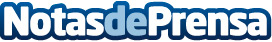 Irma Álvarez-Laviada, ganadora del IV Premio Cervezas Alhambra de Arte EmergenteSu obra Plano y vertical. Pedestal Nº 0, ha sido elegida por un jurado internacional de expertos entre las cinco propuestas finalistas que se exhiben estos días en ARCOmadrid 2020Datos de contacto:Sofía Felipe619002805Nota de prensa publicada en: https://www.notasdeprensa.es/irma-alvarez-laviada-ganadora-del-iv-premio Categorias: Nacional Interiorismo Gastronomía Artes Visuales Sociedad Madrid Premios http://www.notasdeprensa.es